ПАМЯТКА о пожарной безопасностиВ период новогодних и рождественских праздников наиболее частой причиной возникновения пожара становится:-      нарушение правил использования пиротехнических изделий;-      использование не сертифицированных елочных гирлянд (иных электропотребителей);-      неосторожное обращение с источниками открытого огня;Чтобы избежать подобных ситуаций и не испортить новогодние торжества, необходимо соблюдать ряд простых правил пожарной безопасности.ЗАПРЕЩЕНОустраивать салюты ближе 50 метров от жилых домов и легковоспламеняющихся предметов, под низкими навесами и кронами деревьев;держать фитиль во время зажигания около лица;использовать пиротехнику при сильном ветре;направлять ракеты и фейерверки на людей;низко нагибаться над зажженными фейерверками; находиться ближе 15 метров от зажженных пиротехнических изделий.ПАМЯТКА о мерах пожарной безопасности при установке новогодней елки Новогодние и Рождественские праздники - замечательное время для детей и взрослых. Почти в каждом доме устанавливают и украшают красавицу-елку. Для того, чтобы эти дни не были омрачены бедой, необходимо обратить особое внимание на соблюдение мер пожарной безопасности, которые очень просты. Чтобы новогодние праздники не омрачились бедой, запомните эти простые правила: 1. Ёлка устанавливается на устойчивой подставке, подальше от отопительных приборов. 2. Для освещения елки необходимо использовать только исправные электрические гирлянды заводского изготовления.  Запрещается: украшать елку свечами, ватой, игрушками из бумаги и целлулоида;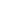 одевать маскарадные костюмы из марли, ваты, бумаги и картона;зажигать на елке и возле нее свечи, бенгальские огни, пользоваться хлопушками. Что делать, если ёлка загореласьЕсли ёлка загорелась - не паникуйте:- Её нужно обесточить и опрокинуть на пол.- Набросьте поверх ёлки покрывало или залейте водой.- Помните, что пока гирлянда не выключена из розетки, воду использовать нельзя.- Если потушить возгорание не удаётся, вызовите пожарных и покиньте помещение. И не забудьте предупредить соседей!ПАМЯТКА «Первая помощь при термических ожогах»В первую очередь необходимо обратиться к взрослому за помощью. Но если вы одни, то должны знать следующее: 1. При любой степени ожога желательно охладить тело холодной водой. 
2. Снимите одежду, по возможности удалите фрагменты тлеющей одежды. Если ткань прикипела к телу отрывать её не надо. Лучше всего одежду срезать. 
3. Закройте ожоговую поверхность чистой тканью. Не следует промывать поверхность ожога водой сомнительной чистоты, прокалывать пузыри, трогать ожог руками. 
4. Обеспечьте охлаждение раны путём прикладывания холода через повязку. 
5. Можно выпить любое имеющееся у Вас обезболивающее средство, но только под присмотром взрослого.
6. Если пострадавший находится в сознании желательно давать ему каждые 5-10 минут небольшими глотками любое, имеющееся питьё. Желательно поить минеральной водой или сладким чаем.7. При химических ожогах глаз - надо срочно и длительно (до 30 минут) промыть водой. 
ПАМЯТКАПравила поведения в общественных местах во время проведения Новогодних Ёлок и в других местах массового скопления людейCледует: 
- Подчиняться законным предупреждениям и требованиям администрации, полиции и иных лиц, ответственных за поддержание порядка, пожарной безопасности.  - Вести себя уважительно по отношению к участникам массовых мероприятий, обслуживающему персоналу, должностным лицам, ответственным за поддержание общественного порядка и безопасности при проведении массовых мероприятий.  - Не допускать действий, способных создать опасность для окружающих и привести к созданию экстремальной ситуации.  - Осуществлять организованный выход из помещений и сооружений по окончания мероприятий.- При получении информации об эвакуации действовать согласно указаниям администрации и сотрудников правоохранительных органов, ответственных за обеспечение правопорядка, соблюдая спокойствие. ПАМЯТКА «Первая помощь при переохлаждении и обморожении»Признаки переохлаждения:1. озноб и дрожь;2. нарушение сознания (заторможенность и апатия, бред и галлюцинации, неадекватное поведение);3. посинение или побледнение губ;4. снижение температуры тела.Признаки обморожения конечностей:- потеря чувствительности;- кожа бледная, твёрдая и холодная наощупь;- нет пульса у лодыжек;- при постукивании пальцем слышен деревянный звук.Первая помощь при переохлаждении и обморожении:1. Доставить пострадавшего в помещение и постараться согреть. Лучше всего это сделать с помощью ванны, температура воды в которой должна быть от 30 до 40 градусов (в случае обморожения конечностей, сначала опускают их в воду с температурой 20 градусов и за 20-30 минут доводят температуру воды до 40 градусов.2. После согревания, следует высушить тело, одеть человека в сухую тёплую одежду и положить его в постель, укрыв тёплым одеялом.3. Дать тёплое сладкое питьё или пищу с большим содержанием сахара.При обморожении нельзя:1. Растирать обмороженные участки тела снегом;2. Помещать обмороженные конечности сразу в тёплую воду или обкладывать тёплыми грелками;3. Смазывать кожу маслами;